Såhär mycket kostar det att driva barnhemmet NABI varje månad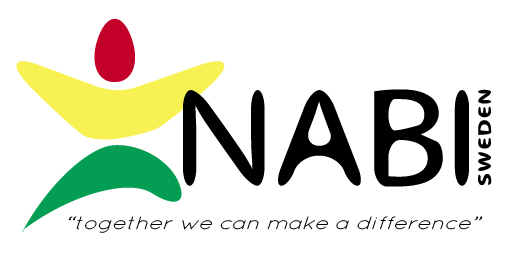 Idag bor det hela 50 stycken barn på barnhemmet NABI. När jag bodde där som volontär bodde det 28 barn och redan då vart trångt och svårt att få ihop ekonomin. Men behovet efter ett hem för barn i Ghana, speciellt i dessa små barna i mellersta och norra Ghana är så stort att antalet hela tiden ökar trots att resurserna står still. Nu har till och med resurserna minskat.Här kommer månadsrapporten för december:
Siffrorna är i Ghana Cidis då det är direkt ur den rapporten som jag varje månad får från Alex. Men de totala i varje kategori är omvandlat till Svenska kronor för att ni ska kunna få en uppfattning, ha nu i åtanke att detta är för att kunna ta hand om 50 stycken barn 24 timmar om dygnet.  Total: 4420
Totalt svenska kronor: 10930Totalt:950
Totalt svenska kronor: 2349Totalt 1700
Totalt i svenska kronor: 4203 1508413 anställda, av dessa är 3 stycken som jobbar och bor på barnhemmet resten är lärare i skolan och dagiset. 
Totalt blir lönerna: 1430
Totalt svenska kronor:3536Ytligare utgifter som ej har betalats genom donationer utan som Alex och hans familj har betalat ur egen ficka:Totalt 2850
Totalt svenska kronor: 7047Totalt för månaden blir det 8857, vilket är 21 900 svenska kronor för att driva barnhemmet för 50 stycken barn samt skolan för alla barnen i byn. Ytligare 14000 svenska kronor behövdes denna månad för att färdigställa toaletterna, jag har alltså inte räknat med några projekt utan det är de stående utgifterna, den lägsta nivån som varje månad krävs för att driva barnhemmet som resovisas ovan. Nu när huvud donatorn av pengar har stängt sin organisation så betyder detta att majoriteten av dessa utgifter inte går att tillgodose och då handlar det om de basala som mat, ved, tvål, löner och medicin. Om ni vill vara med och tillsammans göra skillnad för alla dessa 50 barn som just nu svävar i ovisshet gå in på hemsidan www.nabisweden.se för all information samt för att donera genom Paypal eller använd er av NABI Swedens kontouppgifter nedan. Kontouppgifter:
Konto: NABI Sweden
Clearingnummer 6238
Kontonummer 703 216 198
HandelsbankenProductQuantityPriceTin tomatoes3 BOXES600Rice4 BAGS880Maize1  BAGS250Gari  1 BAGS2600nion2 BASKTS220Beans  1 BAG520Pepper2 BASKTS190Sugar  1 BAGS150Tooth paste1 BOXES150Oil2GALLON280Canned fish1 BOXES170Fruits2BASKETS150Vegetables1 BASKETS200Salt1 BAG100Yams30300ProductQuantityPriceGasTransport300Electricity215Medicine35Fire wood40Big Logs400Toilet Papers4 Bundles200Rent1500Toilet Cleaning Agents100Soap for Bathing2 BOXES400Soap for Washing2 B0XES600Slipers1020Under wears1050Hair Cut,Ladies Pad.280Pocket Money420Bread310630FRUITS30350